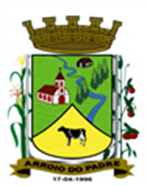 ESTADO DO RIO GRANDE DO SULMUNICÍPIO DE ARROIO DO PADREGABINETE DO PREFEITOMensagem 71/2018ACâmara Municipal de VereadoresSenhor PresidenteSenhores VereadoresAo enviar para apreciação dos Senhores o projeto de lei 71/2018, os cumprimento e passo a expor o que segue.	O Município após buscar adequar a legislação de pessoal as necessidades que o Município realmente precisa dispor e ver aprovado o proposto, está providenciando a contratação de empresa especializada para a realização de concurso público.	Entretanto, considerando ter sido bem recente a alteração da legislação e que está em início o processo de contratação da realizadora do concurso público e que depois ainda haverá o prazo regimental da própria realização do certame, faz com que o Município deva providenciar a contratação de um profissional engenheiro civil para suprir a necessidade imediata que tem para o acompanhamento das obras públicas em andamento e em projeto. Temos por exemplo, obras em andamento sendo executadas com recursos federais e que de forma alguma podem ficar sem acompanhamento e fiscalização. O Contrato deverá vigir até que esteja concluído o concurso público que está em preparação.	Diante disso, no atendimento do interesse público o Município pede a contratação de um engenheiro civil em caráter emergencial e por prazo determinado, que venha desempenhar atividades necessárias ao bom andamento do serviço público.	Oportuno informar que o contrato administrativo emergencial em vigência que contrato engenheiro civil tem previsão de término em 24 de outubro de 2018, não permitindo mais prorrogação.	Nada mais para o momento, despeço-me.	Atenciosamente.Arroio do Padre, 01 de outubro de 2018. Leonir Aldrighi BaschiPrefeito MunicipalAo Sr.Dário VenzkePresidente da Câmara Municipal de VereadoresArroio do Padre/RSESTADO DO RIO GRANDE DO SULMUNICÍPIO DE ARROIO DO PADREGABINETE DO PREFEITOPROJETO DE LEI Nº 71, DE 01 DE OUTUBRO DE 2018.Autoriza o Município de Arroio do Padre, Poder Executivo, a contratar servidor por tempo determinado para atender a necessidade de excepcional interesse público para o Cargo Engenheiro Civil.Art. 1º A presente Lei trata da contratação por tempo determinado de servidor que desempenhará suas funções junto a Secretaria Municipal de Obras, Infraestrutura e Saneamento.                             Art. 2º Fica autorizado o Município de Arroio do Padre, Poder Executivo, com base no inciso IX, art. 37 da Constituição Federal a contratar servidor pelo prazo de 06 (seis) meses, prorrogável por igual período, para desempenhar a função de Engenheiro Civil, junto a Secretaria Municipal de Obras, Infraestrutura e Saneamento, conforme quadro abaixo:§1º Fica autorizado o Poder Executivo a realizar nova contratação pelo período remanescente, no caso de desistência ou rescisão antecipada do contrato temporário e desde que persista a justificativa da necessidade da contratação.§2º Cessada a necessidade que motivou a contratação, estará a Administração Municipal autorizada a promover rescisão do contrato, ainda que antes da data prevista para o seu término, sem que disto decorra qualquer obrigação de indenização a seu ocupante.Art. 3º As especificações funcionais e a descrição sintética das atribuições do cargo a ser desenvolvido, requisitos para o provimento, estão contidos no Anexo I da presente Lei.Art. 4º A forma de contratação será realizada em caráter administrativo, tendo o contratado os direitos e deveres, estabelecidos no Regime Jurídico, aplicável aos servidores municipais, e será realizado Processo Seletivo Simplificado.Art. 5º Constatada a necessidade de atendimento à população e relevante interesse público, poderá o contratado de conformidade com a presente Lei, realizar serviço extraordinário com a devida autorização e justificativa da Secretaria a qual está vinculado.Art. 6º O recrutamento, a seleção e a contratação do servidor será de responsabilidade da Secretaria Municipal de Administração, Planejamento, Finanças, Gestão e Tributos, cabendo a Secretaria Municipal de Obras, Infraestrutura e Saneamento a execução e fiscalização do contrato celebrado.  Art. 7º Ao servidor contratado por esta Lei, aplicar-se-á o Regime Geral de Previdência Social.Art. 8º As despesas decorrentes desta Lei correrão por conta de dotações orçamentárias específicas.Art. 9º Esta Lei entra em vigor na data de sua publicação.Arroio do Padre, 01 de outubro de 2018. Visto técnico:Loutar PriebSecretário de Administração, Planejamento,                     Finanças, Gestão e Tributos         Leonir Aldrighi BaschiPrefeito Municipal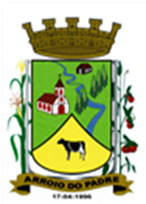 ANEXO I - PROJETO DE LEI 71/2018Cargo: ENGENHEIRO CIVILATRIBUIÇÕES:Síntese dos Deveres: Executar e supervisionar trabalhos técnicos de construção e conservação em geral e de obras;	Exemplos de Atribuições: Projetar, dirigir e fiscalizar a construção e conservação de estradas de rodagem e vias públicas, bem como obras de captação, abastecimento de água, drenagem, irrigação e saneamento urbano e rural; executar ou supervisionar trabalhos topográficos; estudar projetos; dirigir ou fiscalizar a construção e conservação de edifícios públicos e obras complementares; projetar, fiscalizar e dirigir trabalhos relativos a máquinas, oficinas e serviços de urbanização em geral; realizar perícias, avaliações, laudos e arbitramentos; estudar, projetar, dirigir e executar as instalações de força motriz, mecânicas, eletromecânicas, de usinas e respectivas redes de distribuição; examinar projetos e proceder vistorias de construções; exercer atribuições relativas à engenharia de trânsito e técnicas de materiais; efetuar cálculos de estruturas de concreto armado, aço e madeira; responsabilizar-se por equipes auxiliares necessárias à execução das atividades próprias do cargo; executar tarefas afins, inclusive as editadas no respectivo regulamento da profissão. 	Condições de Trabalho:	a) Carga Horária: 30 horas semanais	b) Instrução: Superior completo 	c) Habilitação: Legal para o exercício da profissão. DenominaçãoQuantidadeRemuneração MensalCarga Horária SemanalEngenheiro Civil01 profissionalR$ 2.869,0530 horas